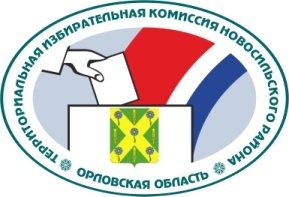 ОРЛОВСКАЯ ОБЛАСТЬТЕРРИТОРИАЛЬНАЯ ИЗБИРАТЕЛЬНАЯ КОМИССИЯНОВОСИЛЬСКОГО РАЙОНАРЕШЕНИЕ           20 сентября 2022 г.                                                                       № 24/106г. НовосильНа основании решения территориальной избирательной комиссии Новосильского района от 11 сентября 2022 года № 23/102  «О результатах выборов депутата Новосильского городского Совета народных депутатов седьмого созыва по одномандатному избирательному округу № 7», в соответствии с частью 6 статьи 24 Закона Орловской области от 30 июня 2010 года № 1087-ОЗ «О регулировании отдельных правоотношений, связанных с выборами в органы местного самоуправления муниципальных образований на территории Орловской области», постановлением Избирательной комиссии Орловской области от 24 мая 2022 года № 8/56-7 «О возложении исполнения полномочий по подготовке и проведению выборов в органы местного самоуправления, местного референдума на территории Орловской области», решением территориальной избирательной комиссии Новосильского района от 21 июня 2022 года № 8/25 «О возложении полномочий окружных избирательных комиссий одномандатных избирательных округов по дополнительным выборам депутатов Новосильского городского Совета народных депутатов седьмого созыва по одномандатным избирательным округам №7 и №10 на территориальную избирательную комиссию  Новосильского района» территориальная избирательная комиссия Новосильского района РЕШИЛА:1.  Зарегистрировать депутата Новосильского городского Совета народных депутатов седьмого созыва по одномандатному избирательному округу № 7 Хубулову Аллу Сардеоновну.2.  Выдать зарегистрированному депутату Новосильского городского Совета народных депутатов седьмого созыва по одномандатному избирательному округу № 7 удостоверение об избрании установленного образца.3.  Направить настоящее решение в Новосильский городской Совет народных депутатов.4.  Контроль за исполнением настоящего решения возложить на секретаря территориальной избирательной комиссии Новосильского района Абрамкину Н.В.5.  Разместить настоящее решение на сайте территориальной избирательной комиссии Новосильского района в информационно-телекоммуникационной сети «Интернет».Председатель территориальнойизбирательной комиссии 					         Е.А. ХолодоваСекретарь территориальнойизбирательной комиссии      					         Н.В. Абрамкина О регистрации депутата Новосильского городского Совета народных депутатов седьмого созыва по одномандатному избирательному округу № 7